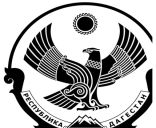 МИНИСТЕРСТВО ПРОСВЕЩЕНИЯ РЕСПУБЛИКИ ДАГЕСТАНМуниципальное бюджетное общеобразовательное учреждение«Зидьянская средняя общеобразовательная школа им. Курбанова С.Д.»ИНН 0512027252     ОГРН 1030500865559     https: abdullaev51@list.ru.      тел. 89887728998РД, Дербентский район, село Зидьян-Казмаляр ул. Школьная 8  индекс: 368623                                                          Приказ                                                                          12.04.2021г                                                                                                 № 83                                                                                                                                          «О создании комиссии по подготовке и проведению итогового сочинения»             В соответствии со ст.59 ФЗ от 29.12.2012г. 273 ФЗ «Об образовании РФ», рекомендациями по  организации и проведению ИС, утвержденных Федеральной службой по надзору оценивания итогового сочинения письмом Рособрнадзора   и внесения изменений проведении  приказ №148 от 06.11.2020г. 	В связи с изменением сроков проведения итогового сочинения  (изложения), на основании  совместного приказа №88/245 от 05 марта 2021г Минпросвещения России и Рособрнадзора провести  ИС  в 11 кл 15.04.2021г         	 В соответствии с п.19 Порядка проведения ГИА по образовательным программам среднего общего образования итогового сочинения (изложения) (далее- ИС - 11).           В целях определения допуска учащихся 11-кл к ЕГЭ по русскому языку и в соответствии с «дорожной картой» школы подготовки к ЕГЭ.                                         Приказываю     1.Провести итоговое сочинение с учащимися 11кл по допуску к ЕГЭ по русскому языку   15апреля 2021г.2. Для проведения итогового сочинения создать комиссию в составе:                               1.Абдуллаев Г.М.- директор –пред. комиссии                               2. Рамазанова Х.А.- учитель русского-языка –эксперт                                3.Касумов Т.Л.- учитель русского-языка –эксперт                               4. Гусейнова К.Л.- учитель русского-языка –эксперт3. Назначить организаторами в аудитории: №22- Загирову О.Л. вне аудитории: - Пирмагомедову Н.И. , Абдуллаева М.А. общественными наблюдателями – Абдуллаеву З.Л.,  Мирзоева  Г.М.4. а) Ответственным лицом за получение бланков для проведения сочинения, внесения результатов проверки в бланк регистрации (подлинник) и доставку работ учащихся в РУО-  назначить Амирову С.Д.- зам директора –УВРб) Зам.директора УВР-Амировой С.Д. –скорректировать расписание проведения учебных занятий 15.04.2021г., обеспечив реализацию в полном объёме образовательных  программ в соответствии с учебным планом.       5. Кл/руководителю 11кл –Рамазановой Х.А.- довести информацию о дате и месте проведения    итогового сочинения до сведения учащихся 11кл и их родителей не позднее 14.04.2021г 6. Специалисту ИКТ –Дашдиевой Г.Ш. -  разместить информацию о проведении итогового сочинения на сайте до 14.04.2021г.  С приказом  ознакомлен (а):                                         Амирова С.Д.                                                                                           Касумов Т.Л.	                         Рамазанова Х.А.		                         Гусейнова К.Л.	                         Абдуллаева М.А.	                         Пирмагомедова Н.И.                                                                                           Дашдиева Г.Ш.7. Контроль за исполнением данного приказа оставляю за собой.Директор:                                                                           Абдуллаев  Г. М.                          